День знаний.    1 сентября – День знаний, замечательный праздник для всех школьников. И в нашем,  Заиграевском СРЦН, подведомственном Минсоцзащиты Бурятии, традиционно в последний день лета проводится праздник День знаний.     Зал празднично украшен, дети нарядно одетые в школьную форму, девочки с белоснежными бантами. Кульминационным моментом стало появление сказочной героини –  Пеппи Длинный Чулок, которая тоже пошла в школу и чувствует себя всезнайкой. Ей пришлось пройти испытания, чтобы понять, что она многого не знает и есть, чему поучиться. Дети с большим восторгом встретили Пеппи, заразительно смеялись над ее несуразными ответами. Затем Пеппи представила всем наших первоклассников,  а у нас их в этом году – 5. Это Даша М., Саша Ч., Сережа Б., Кирилл Ч., Полина Р. Дети выразительно прочитали стихи и обещали хорошо учиться. Старшие школьники дали им напутствие в мир знаний в стихотворной форме. Появление Машеньки и медведя (героев из мультфильма «Маша и медведь» вызвало бурю эмоций. Они провели с детьми разные конкурсы: «Будь внимательным», «Загадки о школьных принадлежностях», «Собери портфель», «Доскажи словечко», «Солнышко», «Быстрый ластик».      В заключении праздника ребята спели песню В.Шаинского «Чему учат в школе». Дети получили много положительных эмоций.  Шурыгина В.В., воспитатель ЗСРЦН.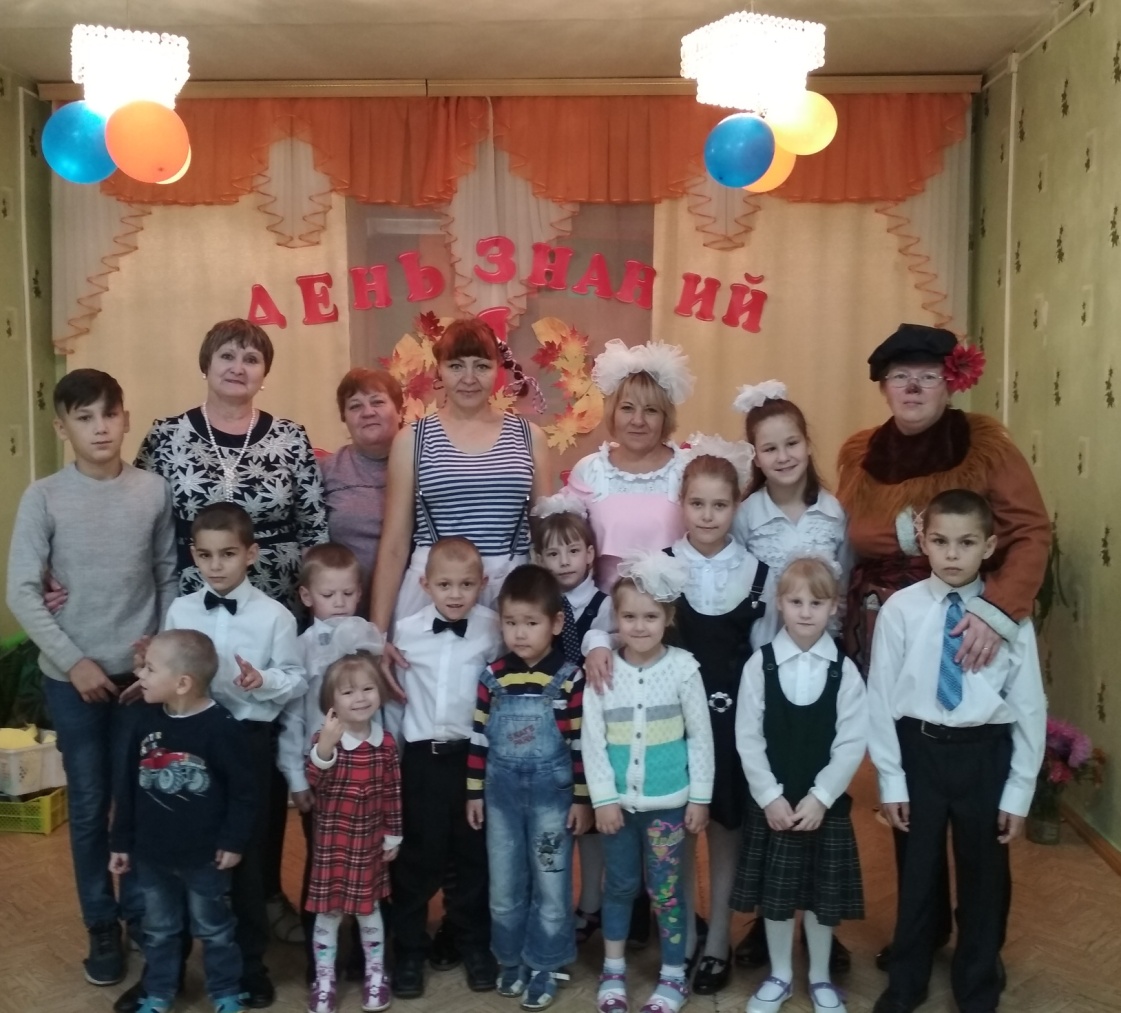 